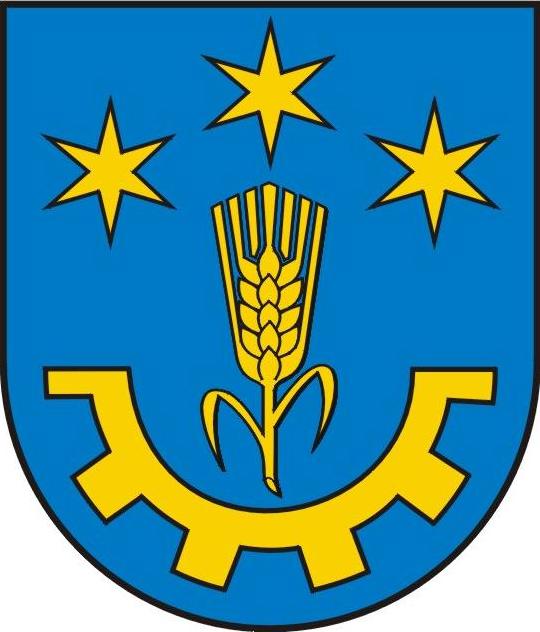 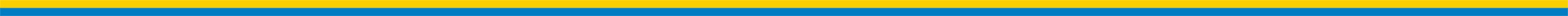 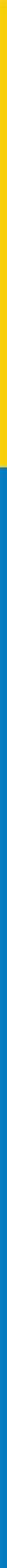 Och-I.6220.2.2023                                                                          Gorzyce, 17 sierpnia  2022 r. O B W I E S Z C Z E N I EStosownie  do  przepisów  art. 49 ustawy  z  dnia  14  czerwca  1960 r. Kodeks postępowania administracyjnego (Dz. U. z 2023r. poz. 775 z późn.zm.) , art. 74 ust. 3 ustawy z dnia 3 października 2008 r. o udostępnianiu informacji o środowisku i jego ochronie, udziale społeczeństwa w ochronie środowiska oraz o ocenach oddziaływania na środowisko (Dz. U. z 2023, poz.1094 z późn.zm..),Wójt Gminy Gorzycezawiadamia strony postępowania, żepismem znak: Och-I.6220.2.2023 z dnia 17 sierpnia 2023r. wystąpił do Regionalnego Dyrektora Ochrony Środowiska w Rzeszowie, Al. Józefa Piłsudskiego  38, 35-001 Rzeszów, 
Dyrektora Zarządu Zlewni w Stalowej Woli, ul. Jagiellońska 17, 37-450 Stalowa Wola 
oraz Państwowego Powiatowego Inspektora Sanitarnego w Tarnobrzegu o wydanie opinii, co do potrzeby przeprowadzenia oceny oddziaływania na środowisko dla planowanego przedsięwzięcia pn. „Rozbudowa drogi gminnej nr 100118 R w Gorzycach odcinek I od km 0+890 do km 1+735 i odcinek II od km 3+075 do km 3+879”.        Z up. Wójta Gminymgr Lucyna MatykaZastępca Wójta  Do wiadomości:Strony postępowania poprzez obwieszczenie,Aa.Osoba prowadząca postępowanieInsp.Mieczysława Wicińska  tel.(15) 8362075 w 22